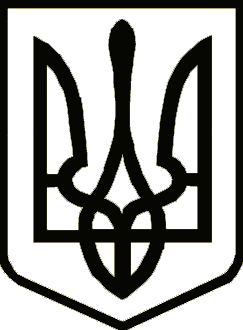 Україна	                  СРІБНЯНСЬКА СЕЛИЩНА РАДАРОЗПОРЯДЖЕННЯПро внесення змін до паспортів бюджетних програм та затвердження паспортабюджетної програми на 2023 рікКеруючись пунктом 20 частини четвертої статті 42, частиною восьмою статті 59 Закону України «Про місцеве самоврядування в Україні», відповідно до частини восьмої статті 20 та пункту 18 розділу VI Прикінцевих та перехідних положень Бюджетного Кодексу України, Закону України «Про Державний бюджет України на 2023 рік», наказу Міністерства фінансів України від 26.08.2014 №836 «Про деякі питання запровадження програмно - цільового методу складання та виконання місцевих бюджетів» (зі змінами), наказу Міністерства фінансів України від 28.12.2018 №1209 «Про внесення змін до деяких наказів Міністерства фінансів України», згідно рішення  позачергової двадцять першої сесії восьмого скликання селищної ради від 03.03.2023 «Про внесення змін до рішення дев’ятнадцятої сесії восьмого скликання селищної ради від 23.12.2022 «Про бюджет Срібнянської селищної територіальної громади на 2023 рік» (код бюджету 25530000000)», зобов’язую:1. Внести зміни до паспортів бюджетних програм на 2023 рік по головному розпоряднику бюджетних коштів Срібнянська селищна рада за  наступними кодами Програмної класифікації видатків та кредитування місцевих бюджетів (КПКВК), виклавши їх в новій редакції:1.1. КПКВК 0110150 «Організаційне, інформаційно-аналітичне та матеріально-технічне забезпечення діяльності обласної ради, районної ради, районної у місті ради (у разі її створення), міської, селищної, сільської рад»;1.2. КПКВК 0118110 «Заходи із запобігання та ліквідації надзвичайних ситуацій та наслідків стихійного лиха»;1.3. КПКВК 0118311 «Охорона та раціональне використання природних ресурсів».2. Затвердити паспорт бюджетної програми на 2023 рік по головному розпоряднику бюджетних коштів Срібнянська селищна рада за КПКВК 0117130 «Здійснення заходів із землеустрою».3. Контроль за виконанням даного розпорядження залишаю за собою.Секретар ради					                         Ірина МАРТИНЮК 14 березня 2023 року    смт Срібне			      № 35